《广播电视节目制作经营许可证》续办操作指南进入“一网通办”（网址：http://www.shanghai.gov.cn/）点击网页最上方“政务服务”一栏，在右上角“切换部门、区、管委会”选项框中点击下拉菜单，选择“市文化旅游局”选项：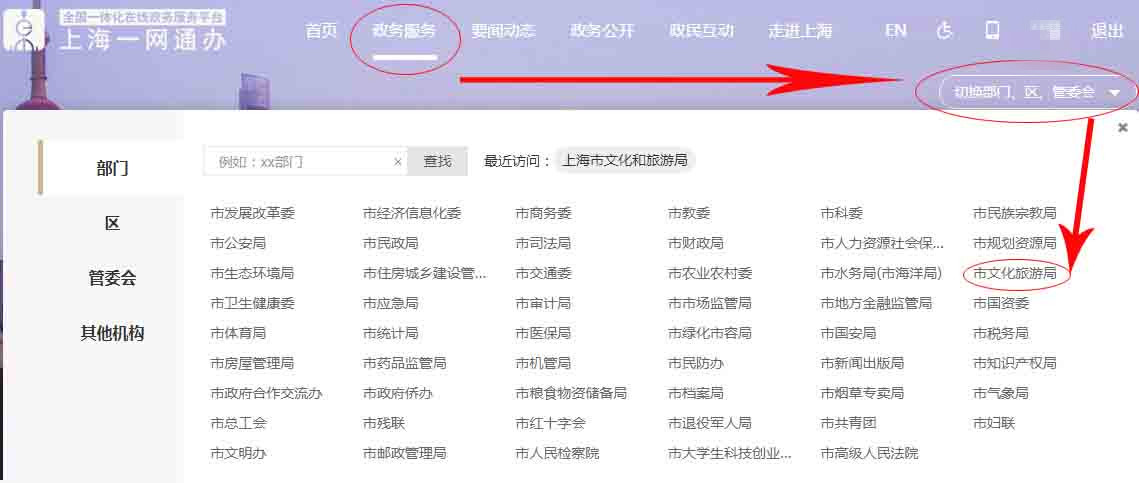 ↓↓↓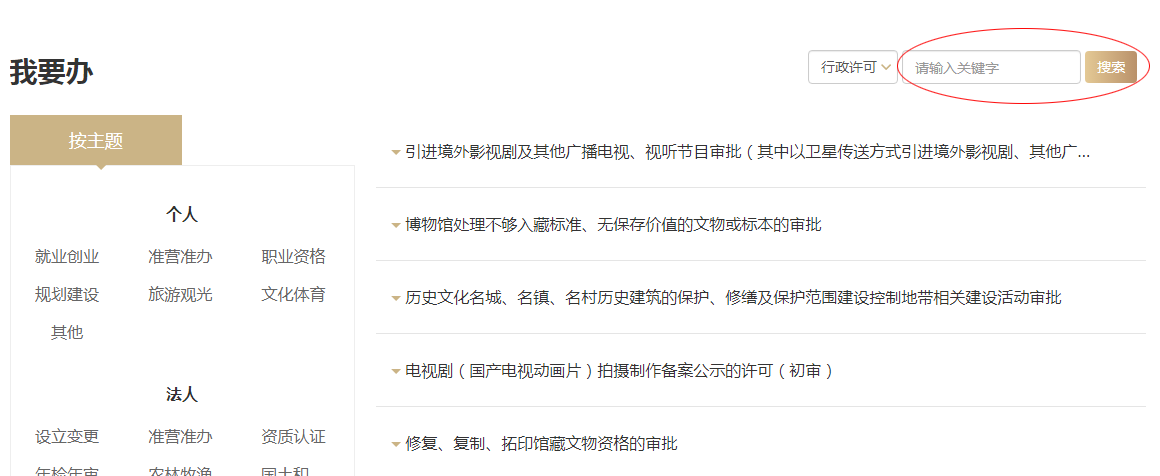 在搜索框中输入“广播电视节目制作经营”进行搜索，进入以下页面：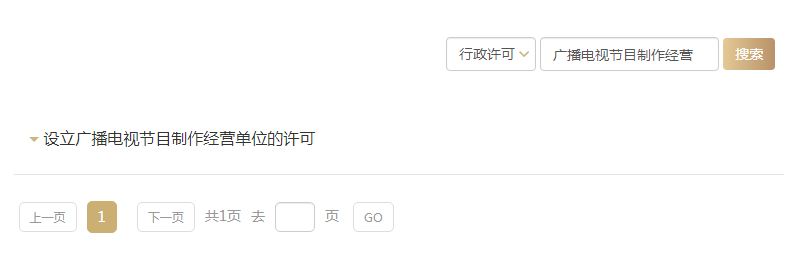 点击“设立广播电视节目制作经营单位的许可”，出现下示内容：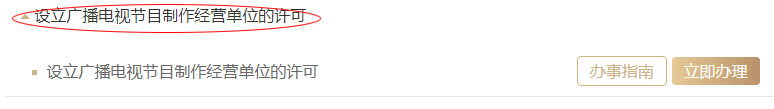 若对需递交材料不清楚，则可点击“办事指南”进行查看，若已清楚，可直接点击“立即办理”进入办理页面。下面我们从“办事指南”开始为大家详细解读办事步骤：点击“办事指南”，在下图出现的选项里面选择“续办”（若有变更单位名称、变更注册地址、变更法定代表等情况的，也可根据自身情况选择相应选项进行办理），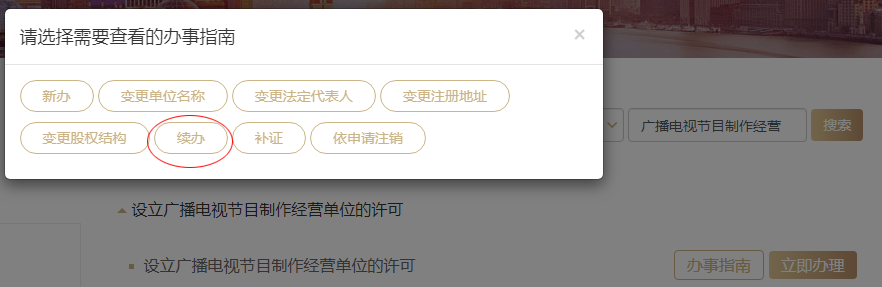 跳转至新页面，在此可浏览详细信息：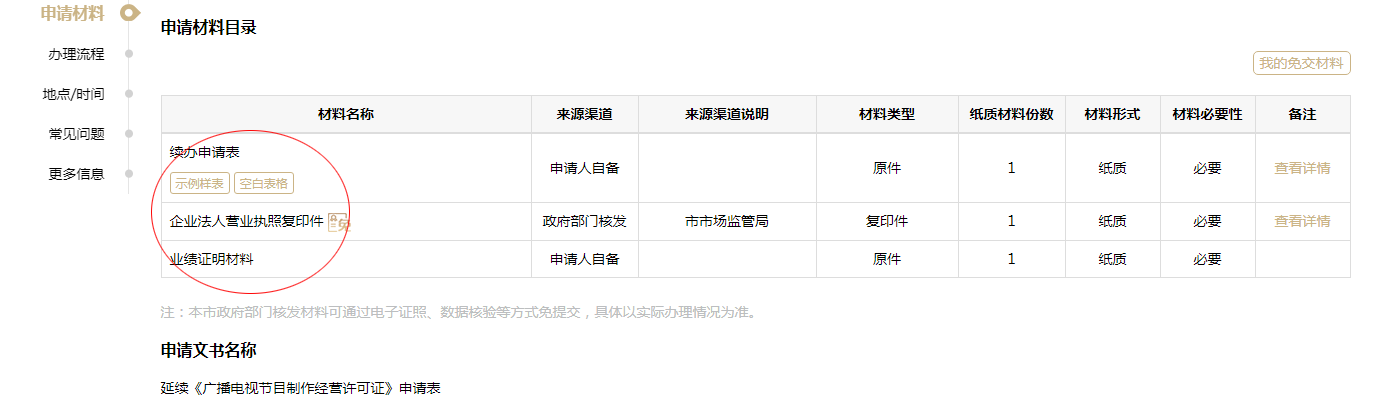 各项信息了解清楚后，可自行选择线上或线下进行材料提交。选择线下操作的朋友，可携带纸质材料至中山南二路2419号窗口进行线下办理。
（材料请参照办事指南中的申请材料目录）选择线上操作的朋友，可直接回到办事指南页面的最上方，点击“立即办理”，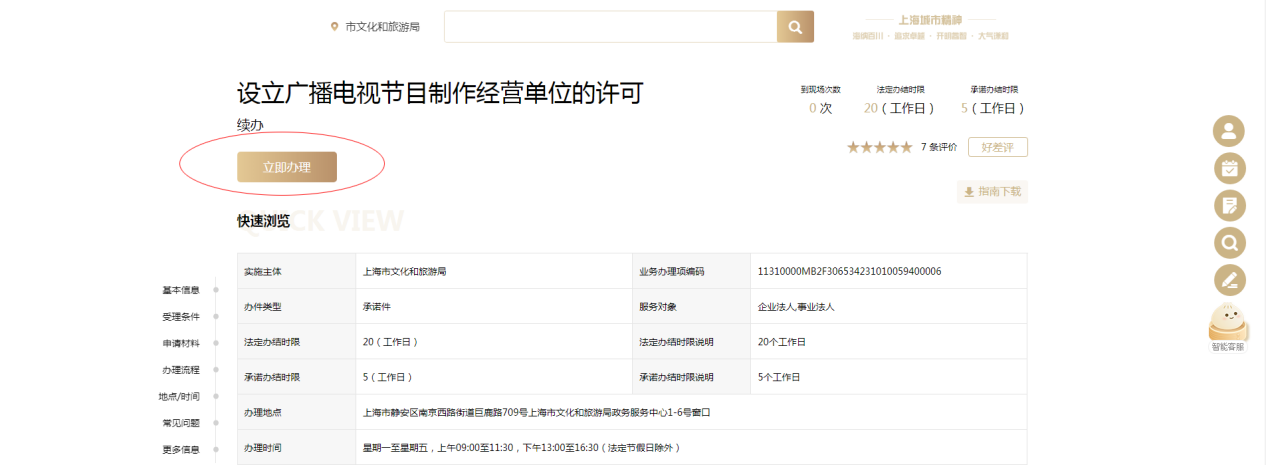 ↓↓↓进入登录页面，此处选择法人登录并且有“电子营业执照登录”和“法人一证通登录”两种方式供选择：方式一：电子营业执照登录点击“法人登录”，选择“电子营业执照登录”。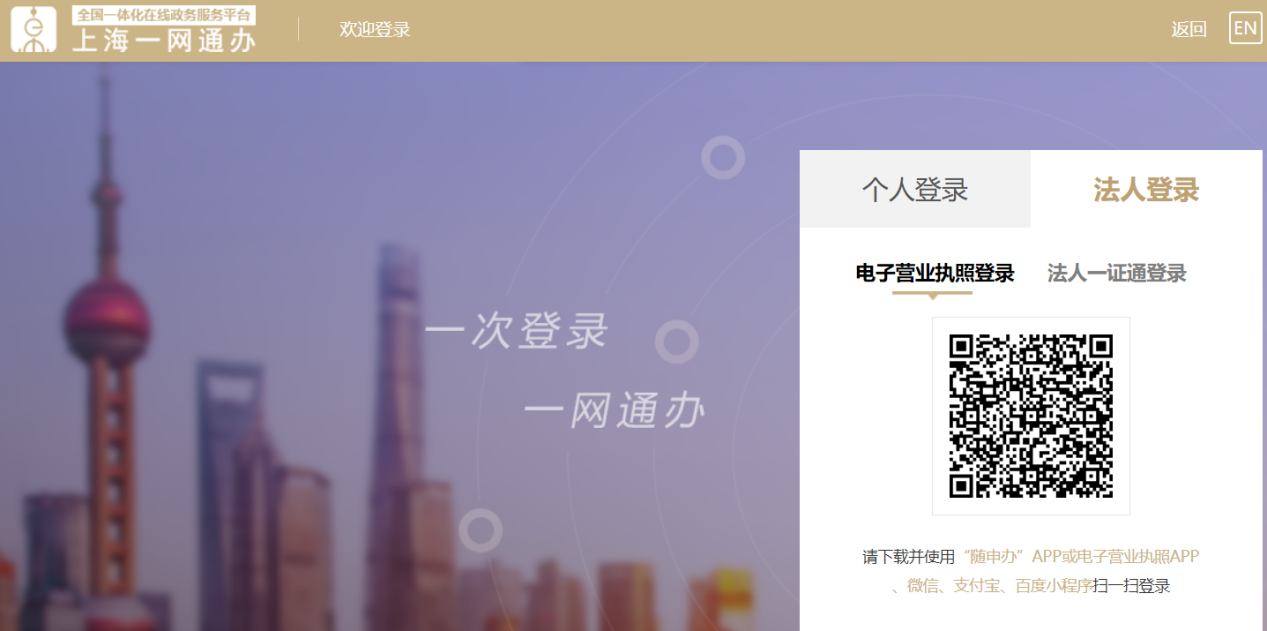 此种登录方式可以通过小程序申请电子营业执照，或者可以授权某位员工使用电子营业执照。方式二：法人一证通登录点击“法人登录”，选择“法人一证通登录”。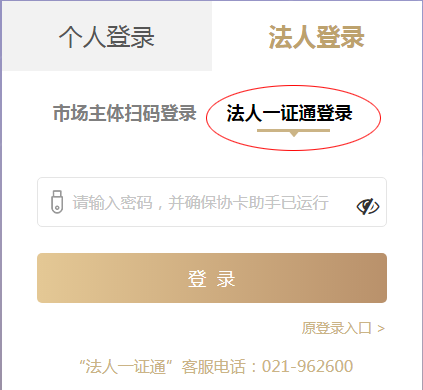 若选择“法人一证通登录”，请将公司法人一证通插入电脑，同时确保协卡助手已运行，然后输入法人一证通密码即可登录。登录成功后显示如下：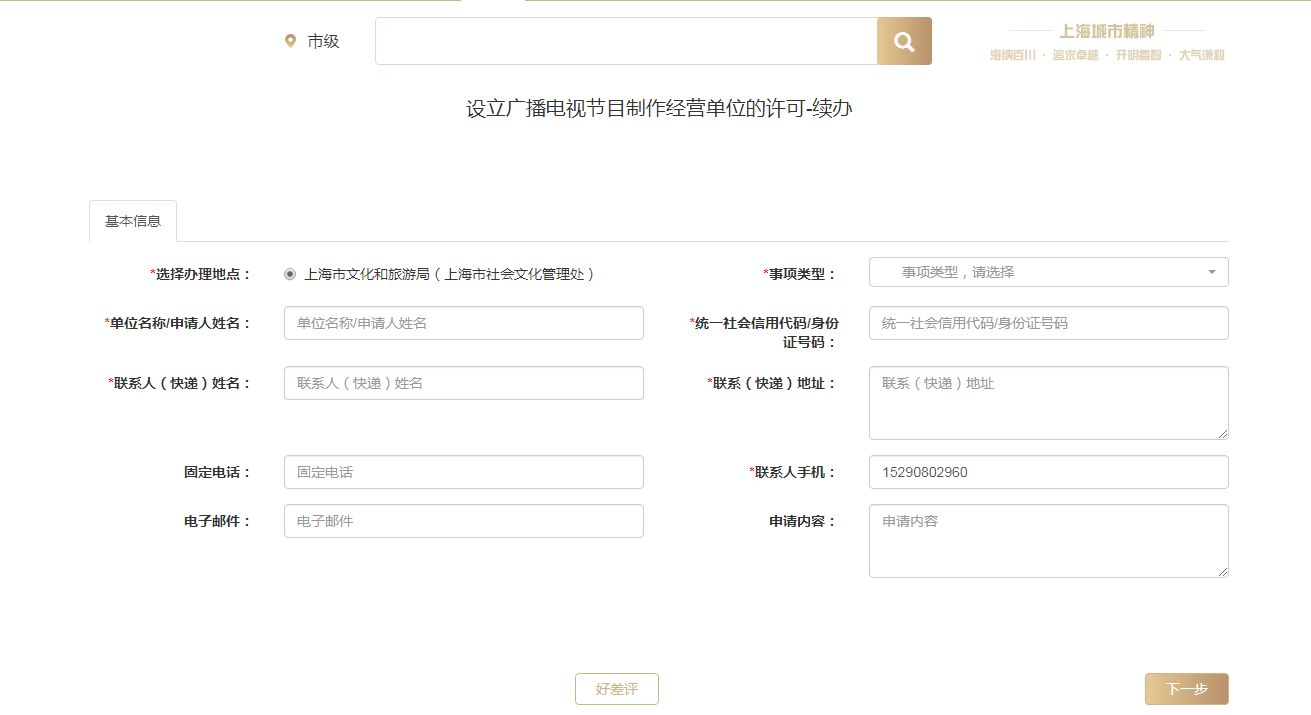 在此页面内容填写中，“事项类型”选择“法人”：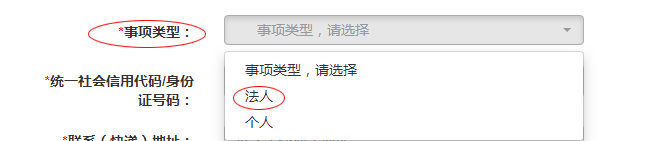 “联系人（快递）姓名”和“联系（快递）地址”一栏请填写有效信息，确保快递能够送达。该页面所有信息填写完毕后，点击“下一步”，进入下一环节，根据页面提示上传相应材料：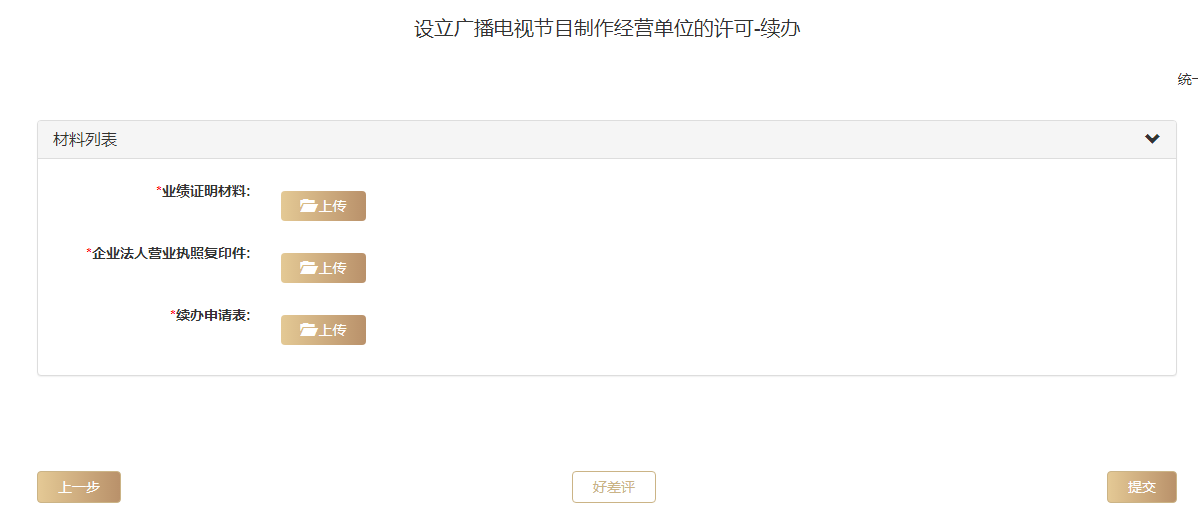 上传完成后，点击“提交”，提交成功后则会出现以下界面，若要了解后续办理进程，可用手机扫描右侧二维码查看进度：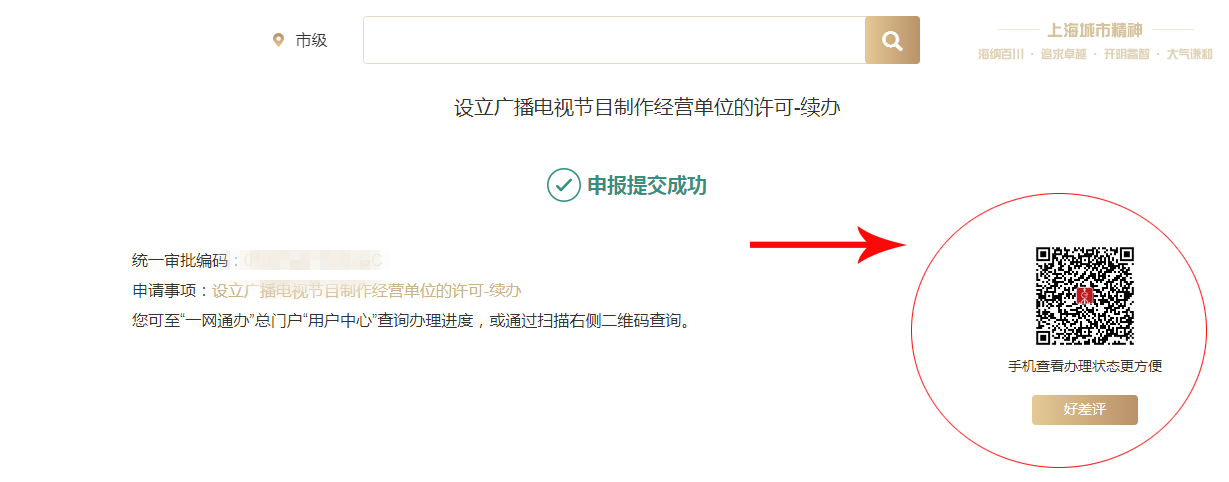 或可点击网页右上角的用户名称，进入“我的主页”，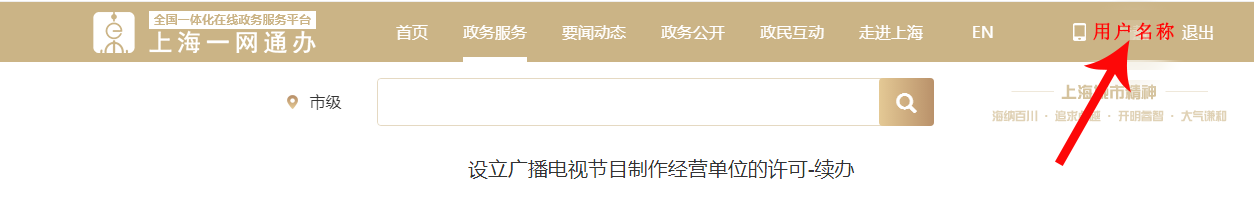 ↓↓↓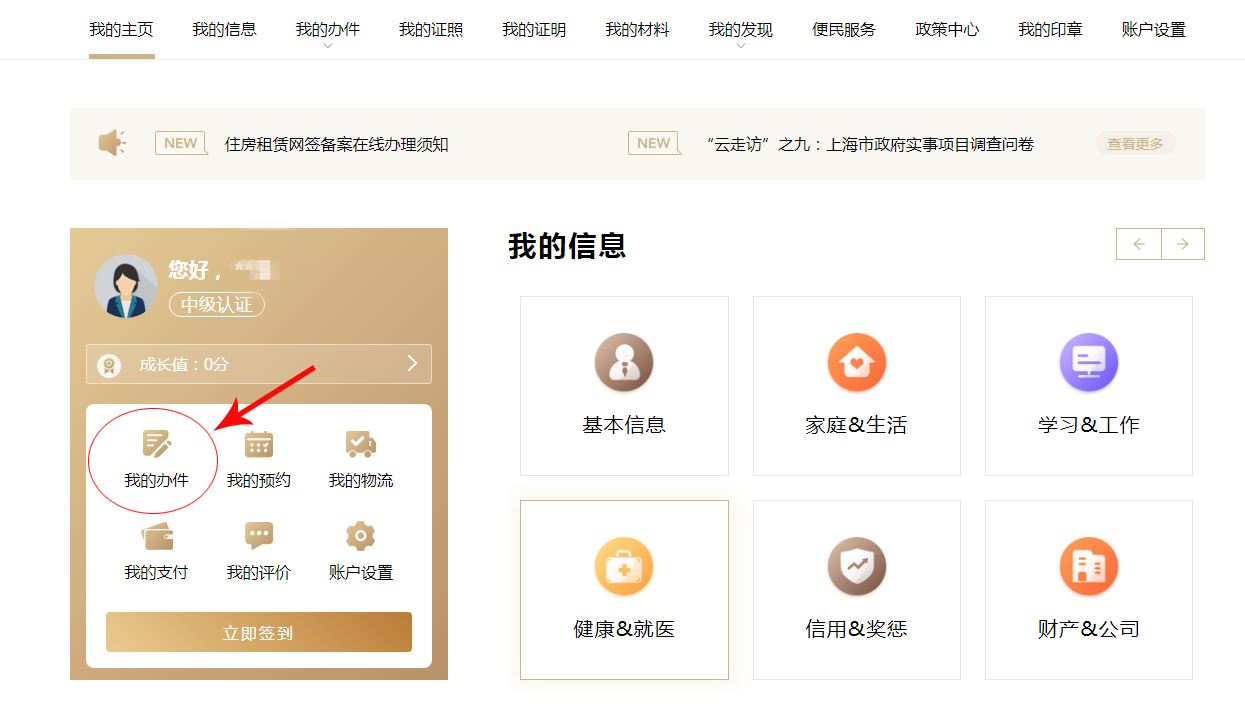 点击“我的办件”即可查看审批进度（预审和审批结束后会，工作人员也会向办理证件的公司联系人发送短信通知）：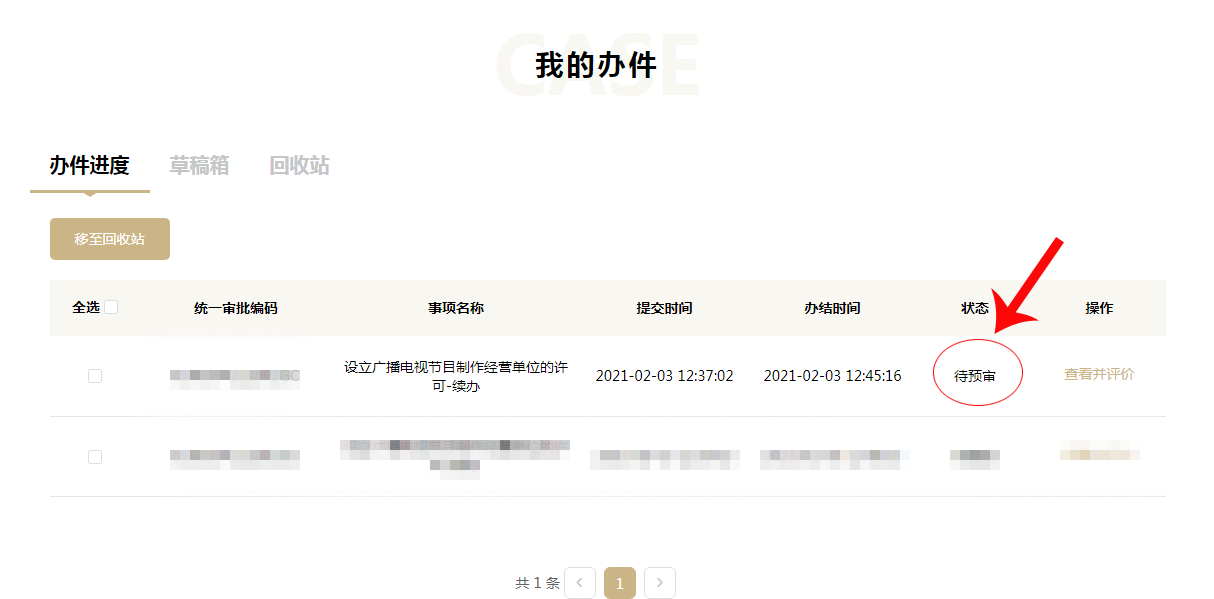 以上即为整个流程，希望大家能顺利完成填报！